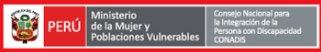 COMUNICADOSe les comunica a los postulantes de los procesos CAS que no podrán presentarse simultáneamente a más de una convocatoria que se encuentren vigentes. De detectarse omisión a esta disposición, se le descalificará del proceso de selección. Unidad de Recursos Humanos Lima, 12 de octubre de 2021